به نام ایزد  دانا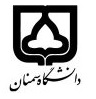 (کاربرگ طرح درس)                   تاریخ بهروز رسانی: 29/12/1397              دانشکده     : مهندسي برق و كامپيوتر                                               نیمسال دوم سال تحصیلی 97-98بودجهبندی درس                 مقطع: کارشناسی                   مقطع: کارشناسی                   مقطع: کارشناسی  تعداد واحد: نظری: 3تعداد واحد: نظری: 3تحلیل سیستمهای انرژی الکتریکی1تحلیل سیستمهای انرژی الکتریکی1تحلیل سیستمهای انرژی الکتریکی1نام درسپیشنیاز: ماشینهای الکتریکی 2 پیشنیاز: ماشینهای الکتریکی 2 پیشنیاز: ماشینهای الکتریکی 2 پیشنیاز: ماشینهای الکتریکی 2 پیشنیاز: ماشینهای الکتریکی 2 نام درسشماره تلفن اتاق: 3989شماره تلفن اتاق: 3989شماره تلفن اتاق: 3989شماره تلفن اتاق: 3989مدرس: دكتر رضا کی پورمدرس: دكتر رضا کی پورمدرس: دكتر رضا کی پورمدرس: دكتر رضا کی پورمدرس: دكتر رضا کی پورمنزلگاه اینترنتی: http://rkeypour.profile.semnan.ac.irمنزلگاه اینترنتی: http://rkeypour.profile.semnan.ac.irمنزلگاه اینترنتی: http://rkeypour.profile.semnan.ac.irمنزلگاه اینترنتی: http://rkeypour.profile.semnan.ac.irrkeypour@semnan.ac.irپست الکترونیکی:rkeypour@semnan.ac.irپست الکترونیکی:rkeypour@semnan.ac.irپست الکترونیکی:rkeypour@semnan.ac.irپست الکترونیکی:rkeypour@semnan.ac.irپست الکترونیکی:برنامه تدریس در هفته و شماره کلاس:      سه ساعت در هفتهبرنامه تدریس در هفته و شماره کلاس:      سه ساعت در هفتهبرنامه تدریس در هفته و شماره کلاس:      سه ساعت در هفتهبرنامه تدریس در هفته و شماره کلاس:      سه ساعت در هفتهبرنامه تدریس در هفته و شماره کلاس:      سه ساعت در هفتهبرنامه تدریس در هفته و شماره کلاس:      سه ساعت در هفتهبرنامه تدریس در هفته و شماره کلاس:      سه ساعت در هفتهبرنامه تدریس در هفته و شماره کلاس:      سه ساعت در هفتهبرنامه تدریس در هفته و شماره کلاس:      سه ساعت در هفتهاهداف درس: آشنايي كامل با اصول تولید، انتقال، توزیع و کنترل انرژی الکتریکیاهداف درس: آشنايي كامل با اصول تولید، انتقال، توزیع و کنترل انرژی الکتریکیاهداف درس: آشنايي كامل با اصول تولید، انتقال، توزیع و کنترل انرژی الکتریکیاهداف درس: آشنايي كامل با اصول تولید، انتقال، توزیع و کنترل انرژی الکتریکیاهداف درس: آشنايي كامل با اصول تولید، انتقال، توزیع و کنترل انرژی الکتریکیاهداف درس: آشنايي كامل با اصول تولید، انتقال، توزیع و کنترل انرژی الکتریکیاهداف درس: آشنايي كامل با اصول تولید، انتقال، توزیع و کنترل انرژی الکتریکیاهداف درس: آشنايي كامل با اصول تولید، انتقال، توزیع و کنترل انرژی الکتریکیاهداف درس: آشنايي كامل با اصول تولید، انتقال، توزیع و کنترل انرژی الکتریکیامکانات آموزشی مورد نیاز: امکانات آموزشی مورد نیاز: امکانات آموزشی مورد نیاز: امکانات آموزشی مورد نیاز: امکانات آموزشی مورد نیاز: امکانات آموزشی مورد نیاز: امکانات آموزشی مورد نیاز: امکانات آموزشی مورد نیاز: امکانات آموزشی مورد نیاز: امتحان پایانترمامتحان میانترمارزشیابی مستمر(کوئیز)ارزشیابی مستمر(کوئیز)ارزشیابی مستمر(کوئیز)ارزشیابی مستمر(کوئیز)فعالیتهای کلاسی و آموزشینحوه ارزشیابینحوه ارزشیابی10 نمره8 نمره2 نمره2 نمره2 نمره2 نمرهدرصد نمرهدرصد نمرهبررسی و طراحی سیستمهای قدرت، نویسندگان: گلاور و سارما، مترجم: محمودرضا حقی فام، کیومرث روزبهیبررسی و طراحی سیستمهای قدرت، نویسندگان: گلاور و سارما، مترجم: محمودرضا حقی فام، کیومرث روزبهیبررسی و طراحی سیستمهای قدرت، نویسندگان: گلاور و سارما، مترجم: محمودرضا حقی فام، کیومرث روزبهیبررسی و طراحی سیستمهای قدرت، نویسندگان: گلاور و سارما، مترجم: محمودرضا حقی فام، کیومرث روزبهیبررسی و طراحی سیستمهای قدرت، نویسندگان: گلاور و سارما، مترجم: محمودرضا حقی فام، کیومرث روزبهیبررسی و طراحی سیستمهای قدرت، نویسندگان: گلاور و سارما، مترجم: محمودرضا حقی فام، کیومرث روزبهیبررسی و طراحی سیستمهای قدرت، نویسندگان: گلاور و سارما، مترجم: محمودرضا حقی فام، کیومرث روزبهیمنابع و مآخذ درسمنابع و مآخذ درستوضیحاتمبحثشماره هفته آموزشیمعرفی کلیات و جایگاه درس، اصول تولید انرژی الکتریکی1تاریخچه سیستمهای قدرت الکتریکی2مبانی: توان در جریان متناوب3مبانی: سیستمهای سه فاز4مؤلفه های متقارن سه فاز5ترانسفورماتورهای سه فاز6اسیستم پریونیت7معرفی سیستم انتقال انرژی الکتریکی8محاسبه مقاومت اهمی و خاصیت سلفی خطوط انتقال9محاسبه خاصیت سلفی و ظرفیت خازنی خطوط انتقال10شبکه های دو قطبی، مدلهای خط انتقال کوتاه و متوسط11مدل خط انتقال بلند12خطوط انتقال بی تلف، تنظیم ولتاژ در خطوط انتقال 13بار پذیری خطوط انتقال و جبرانسازی14شبکه های توزیع انرژی الکتریکی، معرفی روشهای کنترلی سیستم قدرت15مقدمه ای بر بازار برق16